  UNIWERSYTET KAZIMIERZA WIELKIEGO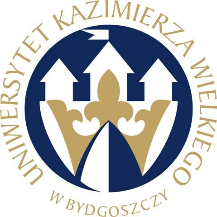 W BYDGOSZCZYul. Chodkiewicza 30, 85 – 064 Bydgoszcz, tel. 052 341 91 00 fax. 052 360 82 06NIP 5542647568 REGON 340057695www.ukw.edu.plUKW/DZP-282-ZO-B-7/2023					            Bydgoszcz, dn. 23.03.2023 r.dot. postępowania prowadzonego w trybie zapytania ofertowego na: Usługę przygotowania bibliotek oraz sekwencjonowania NGS DNA jądrowego pochodzącego z jesionu wyniosłegoODPOWIEDZI NA PYTANIA           Zamawiający przekazuje treść zapytań wraz z udzielonymi odpowiedziami w postępowaniu o udzielenie zamówienia publicznego na: Usługę przygotowania bibliotek oraz sekwencjonowania NGS DNA jądrowego pochodzącego z jesionu wyniosłegoPytanie 1Czy zamawiający wymaga użycia konkretnych, oryginalnych zestawów do przygotowania bibliotek i sekwencjonowania na platformie Illumina, czy tez dopuszcza użycie tańszych zamienników?Odp. Zamawiający ze względu na to, że badania związane z zapytaniem ofertowym są rozszerzeniem prowadzonych dotychczas analiz, wymaga, aby zestawy do przygotowania bibliotek i sekwencjonowania na platformie Illumina były oryginalne. Kanclerz UKW mgr Renata Malak